Корректировка программы на период обучения с применением дистанционных образовательных технологийна период с 6.04 по 12.04Ф.И.О. учителя: ______Пастушков Михаил Евгеньевич_______ biomp146@yandex.ru ______________________________________Учебный предмет: _____биология_________________Класс: ____10__А___Задание «Построение вариационной кривой»Построение вариационного ряда и кривой изменчивости количества почек-глазков на клубнях картофеля.1. Взяли 60 клубня картофеля2. Подсчитали количество почек-глазков на клубнях картофеля. 3. Расположили их в порядке нарастания величины данного признака, обозначали цифрами наиболее часто встречающиеся величины признака, получили вариационный ряд:5 клубней-4 глазка6 клубней -6 глазков13 клубней -9 глазков11 клубней-8 глазков 3 клубней -14 глазков8 клубней-7 глазков10 клубней -6глазков4 клубней- 5глазков 4. запишите полученные данные вариационного ряда в таблицу: Построить график вариационной кривойПосчитать среднее значение модификации по формулеМатериал смотрите ниже: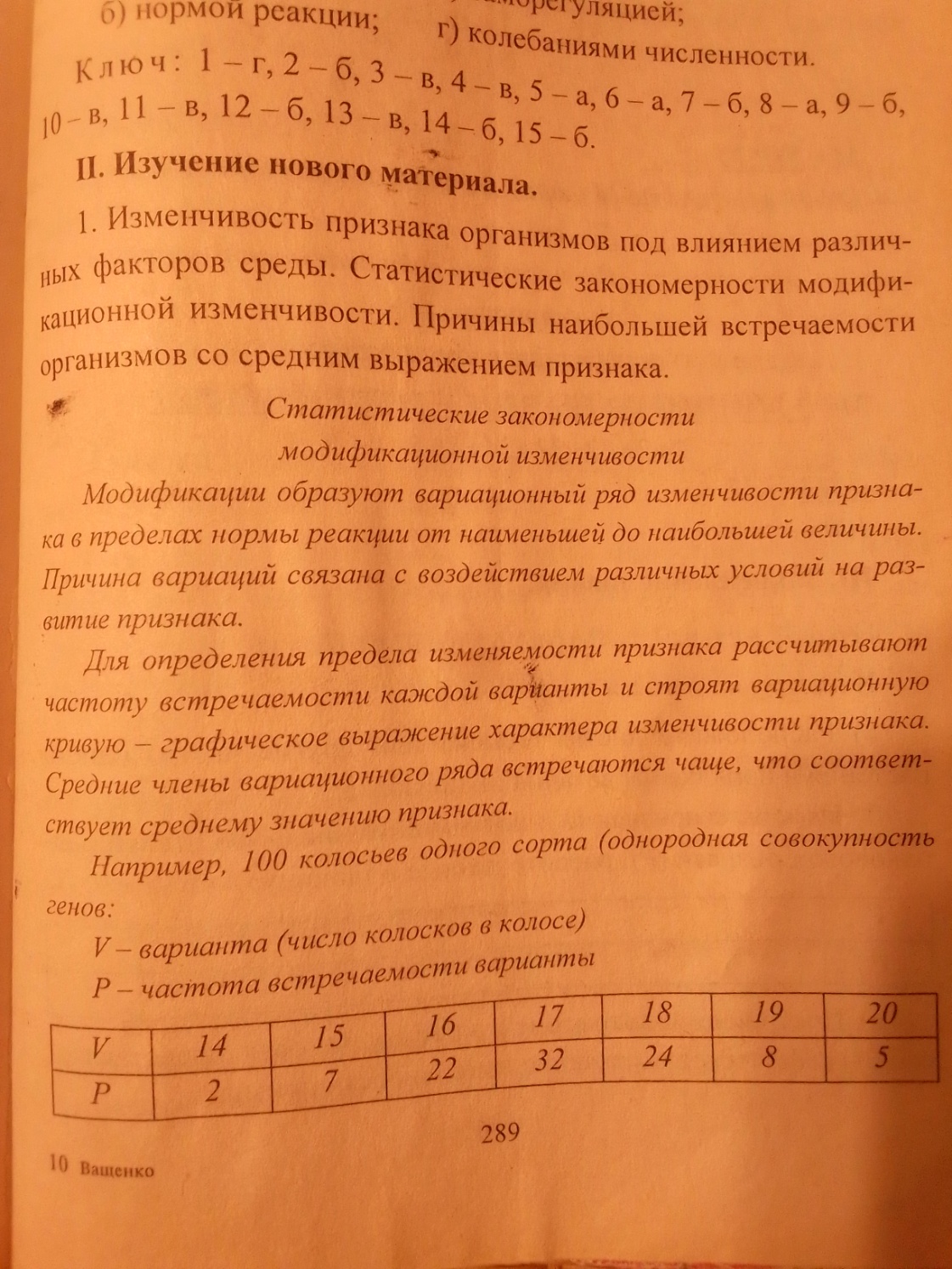 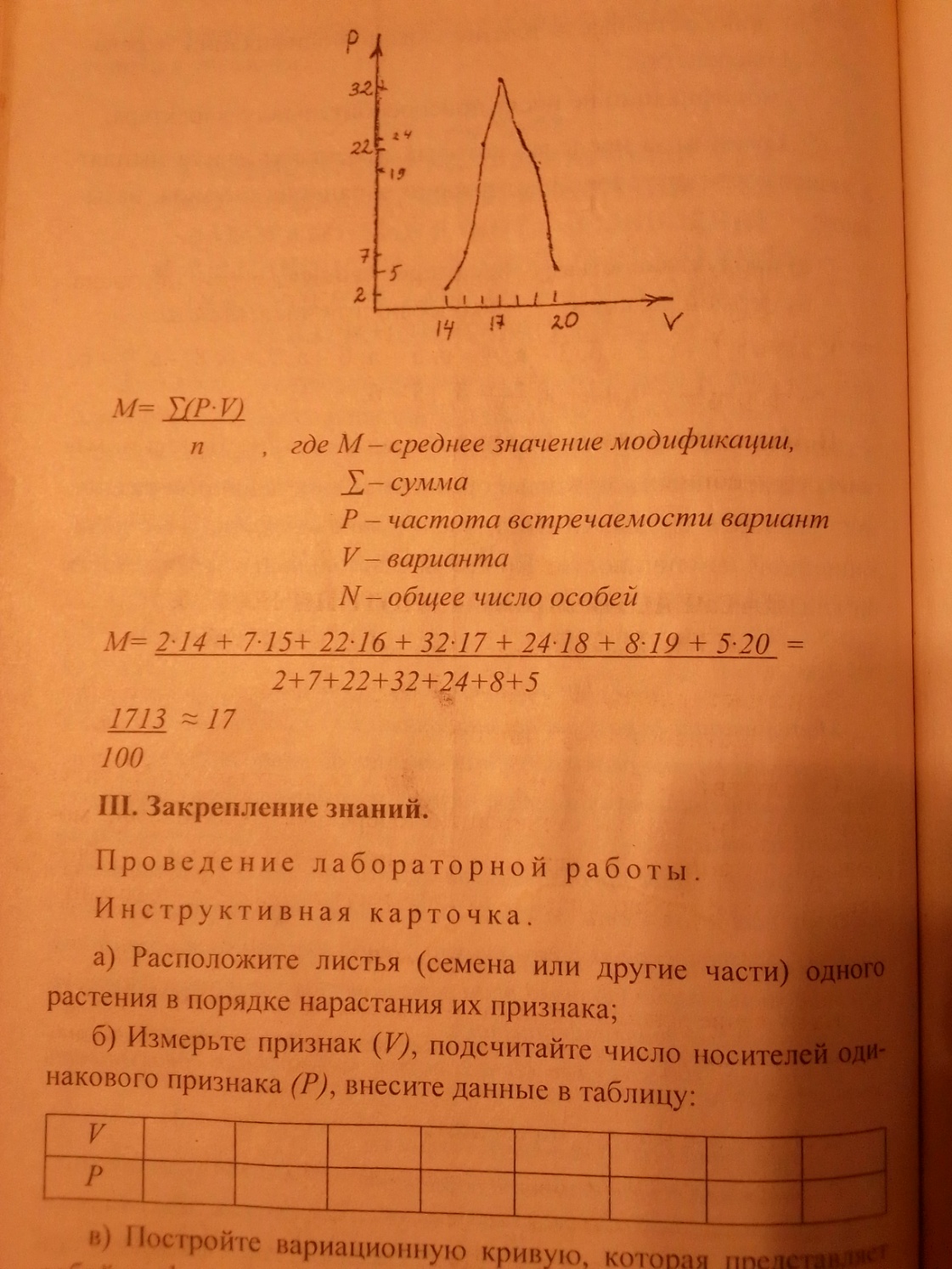 ДатаТема урокаФорма проведения урокаЗадания с указанием образовательного ресурсаФорма предоставления результатаДата, время предоставления результатаТекущая аттестация, оценивание10.04.2020Фенотипическая изменчивость. Модификационная изменчивостьСамостоятельная работа, конспектПараграф 41 читать вопросы письменно 1-3 стр.249Стр.223 читатьФотография ответов на вопросы на эл. почту учителяbiomp146@yandex.ru17.04.2020 до 21:00фронтальная10.04.2020Норма реакции модификационной изменчивости, её особенности Самостоятельная работа, конспектПараграф 41 читать, Вопросы письменно -4,5Фотография ответов на вопросы на эл. почту учителяbiomp146@yandex.ru17.04.2020 до 21:00фронтальная11.04.2020Статистические закономерности модификационной изменчивости.. «Выявление изменчивости у особей одного вида. Построение вариационного ряда и вариационной кривой»Самостоятельная работа, конспектПостроить  вариационный ряд и вариационную кривую, материал смотреть ниже под таблицейФотография выполненной работы на эл. почту учителяbiomp146@yandex.ru18.04.2020 до 21:00фронтальная11.04.2020Наследственная изменчивость, виды мутаций. Самостоятельная работа, конспектПараграф 37 читать,Вопросы письменно на 1-3 стр.229Фотография ответов на вопросы на эл. почту учителяbiomp146@yandex.ru18.04.2020 до 21:00фронтальнаяVP